اولا: معلومات شخصية: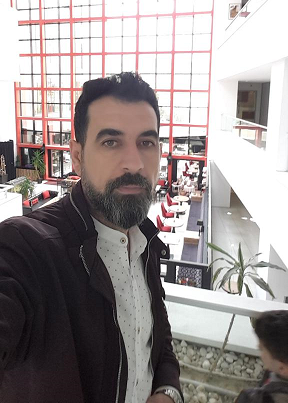 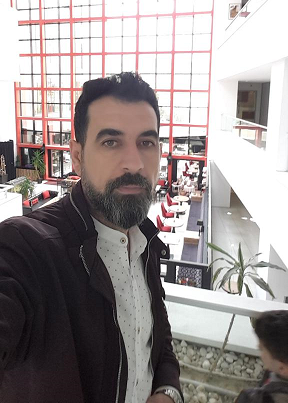 اللقب العلمي	: 	مدرس مساعد محل و تاريخ الولادة:	03 -03- 1984 ديالى– العراقالجنسية		:	عراقيالحالة الزوجية	:	متزوجالبريد الالكتروني	:	wisam_haider@uodiyala.edu.iqعنوان العمل	:	 كلية الهندسة – جامعة ديالى – بعقوبة – محافظة ديالى – العراق.ثانيا: المؤهلات العلمية:شهادة الماجساتير – 2018 – جامعة ارجيس – كلية الهندسة – قسم هندسة الكهرباء والالكترونيك – تركيا.شهادة البكالوريوس –2009 – قسم الهندسة الالكترونيه – كلية الهندسة–جامعة ديالى – العراق.ثالثا: الدورات التدريبية والعضوية :دورة طرائق التدريس– 2020 – جامعة ديالى.شهادة  اختبار صلاحية التدريس–2020 – جامعة ديالى.دورة سلامة اللغة –2020– جامعة تكريت.دورة كفاءة الحاسوب – 2020 – جامعةديالى.ثالثا: اللغات المتقنة:العربية – اللغة الام.الانكليزية – بشكل جيد .اللغة التركيه– بمستوى C1رابعا: التاريخ الوظيفي و المناصب الادارية:تدريسي وعضو لجان دائمة ومؤقتة - كلية الهندسة – قسم هندسة الاتصالات– جامعة ديالى – منذ العام1920 و لحد الان.خامسا :البحوث المنشورة في المجلات والمؤتمرات العلمية الدولية والمحليةNoConference  Paper title Notes 1IEEE International Conference, International Symposium on Multidisciplinary Studies Innovative Technologies  Peak to average power ratio reduction for selective mapping using artificial bee colony algorithm in wavelet packet modulation.2International ConferencePeak to average power ratio reduction for partial transmit sequence using artificial bee colony algorithm in wavelet packet modulation.3Proceedings of International Conference on Communication and Computational Technologies, ICCCT 2022PSO and GA-Based RA Schemes for 5G Networks for D2D Communication42022 14th International Conference on Electronics, Computers and Artificial Intelligence (ECAI)Overview for Parallel Particle Swarm OptimizationAlgorithms (PPSO)5XV International conference ETAI 2021Particle Swarm Optimization (PSO) based ResourceAllocation for Device to Device Communication for5G NetworkNoJournals Paper title Notes 1Computer Systems Science & EngineeringDOI: 10.32604/csse.2023.030069vol.45, no.2Resource Allocation Based on SFLA Algorithm for D2D Multicast Communications2Webology (ISSN: 1735-188X)Volume 19, Number 1, 2022A Comparative Study Of Edge Detection Technique With MRI (Magnetic Resonance Imaging) Images